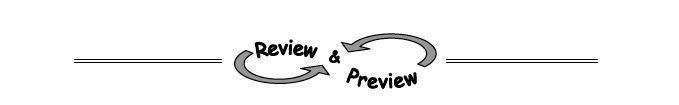 CL 3-113.  Two brothers, Martin and Horace are in their back yard.  Horace is taking down a  brick wall on one side of the yard while Martin is building a brick wall on the other side.  Martin starts with zero bricks in his wall, but can lay 2 bricks every minute.  Meanwhile, Horace’s wall is made up of 200 bricks and he takes down 3 bricks each minute.  Write an equation in y = mx + b form for each brother.CL 3-114. Rewrite each of these products as a sum.6x(2x + y − 5)(2x2 − 11)(x2 + 4)(7x)(2xy)(x − 2)(3 + y)CL 3-115. Find the missing areas and dimensions for each generic rectangle below.  Then write each area as a sum and as a product.			b.  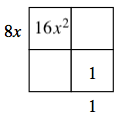 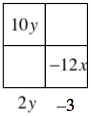 CL 3-118. Simplify each expression. (x3)2			b.    			c.  2m3· 3m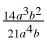       e.  (3x2)0		c.  5xy3· 3x2y5		d.  x-2CL 3-119.  Determine the equation of each line from the given representation.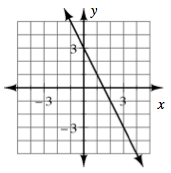 A line with a slope −and passes through the point (−3, 4).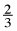 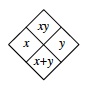 3-85. Complete each of the Diamond Problems below. The pattern used in the Diamond Problems is shown at right.   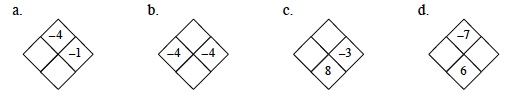 x−4−3 −2 −1 y−11−9−7−5